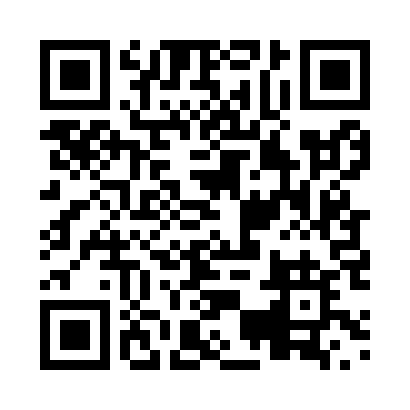 Prayer times for Castlederg, Ontario, CanadaWed 1 May 2024 - Fri 31 May 2024High Latitude Method: Angle Based RulePrayer Calculation Method: Islamic Society of North AmericaAsar Calculation Method: HanafiPrayer times provided by https://www.salahtimes.comDateDayFajrSunriseDhuhrAsrMaghribIsha1Wed4:386:101:166:158:239:552Thu4:366:091:166:168:249:573Fri4:346:071:166:178:259:584Sat4:336:061:166:178:2610:005Sun4:316:051:166:188:2810:026Mon4:296:031:166:198:2910:037Tue4:276:021:166:208:3010:058Wed4:256:011:166:208:3110:079Thu4:245:591:156:218:3210:0810Fri4:225:581:156:228:3310:1011Sat4:205:571:156:228:3410:1112Sun4:195:561:156:238:3610:1313Mon4:175:551:156:248:3710:1514Tue4:155:541:156:248:3810:1615Wed4:145:531:156:258:3910:1816Thu4:125:521:156:258:4010:2017Fri4:115:511:166:268:4110:2118Sat4:095:501:166:278:4210:2319Sun4:085:491:166:278:4310:2420Mon4:065:481:166:288:4410:2621Tue4:055:471:166:298:4510:2722Wed4:035:461:166:298:4610:2923Thu4:025:451:166:308:4710:3024Fri4:015:441:166:308:4810:3225Sat4:005:441:166:318:4910:3326Sun3:585:431:166:318:5010:3527Mon3:575:421:166:328:5110:3628Tue3:565:411:166:338:5210:3829Wed3:555:411:176:338:5310:3930Thu3:545:401:176:348:5410:4031Fri3:535:401:176:348:5410:41